VELIKONOČNÍ ŘEHTÁNÍV KLUKÁCH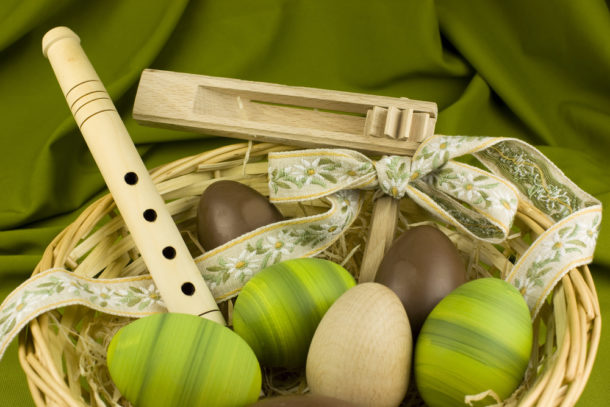 
ČASY POCHŮZEKČTVRTEK 	6. 4.  	18:00PÁTEK 		7. 4. 	7:00 12:00 18:00SOBOTA 		8. 4. 	7:00ZÁVĚREČNÁ KOLEDA SOBOTA 8. 4. v 9:00Sraz u spodního kalu vždy 5 minut předem!!!!!!